* mandatory fieldsЯкщо Ви бажаєте надати додаткові матеріали за даним проектом – будь ласка, надішліть їх організаторам на електронну адресу swbi@mrm.ua. Якщо розмір матеріалів перевищує 10 Мб, будь ласка, скористайтеся файлообмінником www.wetransfer.com (не забудьте вказати своє ім'я та назву проекту).Я згоден з умовами та правилами проведення конкурсу SMALL WORLD. BIG IDEAS беззастережно і в повному обсязі, і подаючи дану Заявку на участь в конкурсі, розумію, підтверджую і погоджуюсь з тим, що: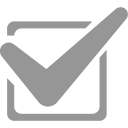 приймаю всі та будь-які умови Правил участі в конкурсі і зобов'язуюсь дотримуватися і виконувати їх в точній відповідності з положеннями зазначених Правил;дана заявка без оплати внеску за участь в конкурсі вважається недійсною і не підлягає розгляду відповідно до Правил проведення конкурсу та участі в конкурсі;невиконання будь-якого з положень або умов Правил є підставою для моєї дискваліфікації як Учасника Конкурсу та зняття моєї Заявки з розгляду в рамках Конкурсу, що ні за яких умов не передбачає і не тягне за собою повернення сплаченого мною внеску за участь в Конкурсі;надаю Організатору Конкурсу безумовну, безстрокову і беззастережну згоду на обробку моїх персональних даних, що містяться в заявці, Матеріалах або будь-яких документах або копіях таких документів, з метою забезпечення реалізації відносин, що виникають внаслідок моєї участі в Конкурсі або у зв'язку з цим, і на включення із зазначеною метою моїх персональних даних у відповідну базу персональних даних, власником якої є і/або може бути Організатор. Також підтверджую, що обізнаний представником Організатора Конкурсу про права, визначені законодавством у сфері захисту персональних даних, і про мету обробки персональних даних.Дата                    ОСОБИСТІ ДАНІОСОБИСТІ ДАНІОСОБИСТІ ДАНІНазва компаніїІм’я та прізвище автора проекту*(або офіційне ім'я, якщо проект представляє незалежний продюсер) Посада / рід діяльності*Країна*E-mail*Місто*Контактний номер телефону*ІНФОРМАЦІЯ ПРО ПРОЕКТ УКРАЇНСЬКОЮ(обов’язкова форма для заповнення англійською – див. нижче)ІНФОРМАЦІЯ ПРО ПРОЕКТ УКРАЇНСЬКОЮ(обов’язкова форма для заповнення англійською – див. нижче)ІНФОРМАЦІЯ ПРО ПРОЕКТ УКРАЇНСЬКОЮ(обов’язкова форма для заповнення англійською – див. нижче)Назва*Опис концепції програми*Опис концепції програми*Опис концепції програми*(до 3000 знаків, включаючи пробіли)Жанр*Цільова аудиторія*Кількість епізодів*Тайм-слот ефіру*Додаткова інформація (про себе/компанію/проект)Додаткова інформація (про себе/компанію/проект)Додаткова інформація (про себе/компанію/проект)(до 1000 знаків, включаючи пробіли)* поля, обов’язкові для заповненняІНФОРМАЦІЯ ПРО ПРОЕКТ АНГЛІЙСЬКОЮTitle of the project*Project description*Project description*Project description*(up to 3000 characters with spaces)Genre*Target audience*Q-ty of episodes*Time slot*Additional information (about yourself / your company / project)Additional information (about yourself / your company / project)Additional information (about yourself / your company / project)(up to 1000 characters with spaces)(up to 1000 characters with spaces)(up to 1000 characters with spaces)